Uputa: Pročitajte polazni tekst. Sažetak oblikujte kao zaokruženu cjelinu s uvodom, razradom i zaključkom.  Pazite da Vaš sažetak bude pravopisno, gramatički i leksički točan. U sažetak morate uvrstiti sve smjernice. Sažetak mora imati 200 – 250 riječi.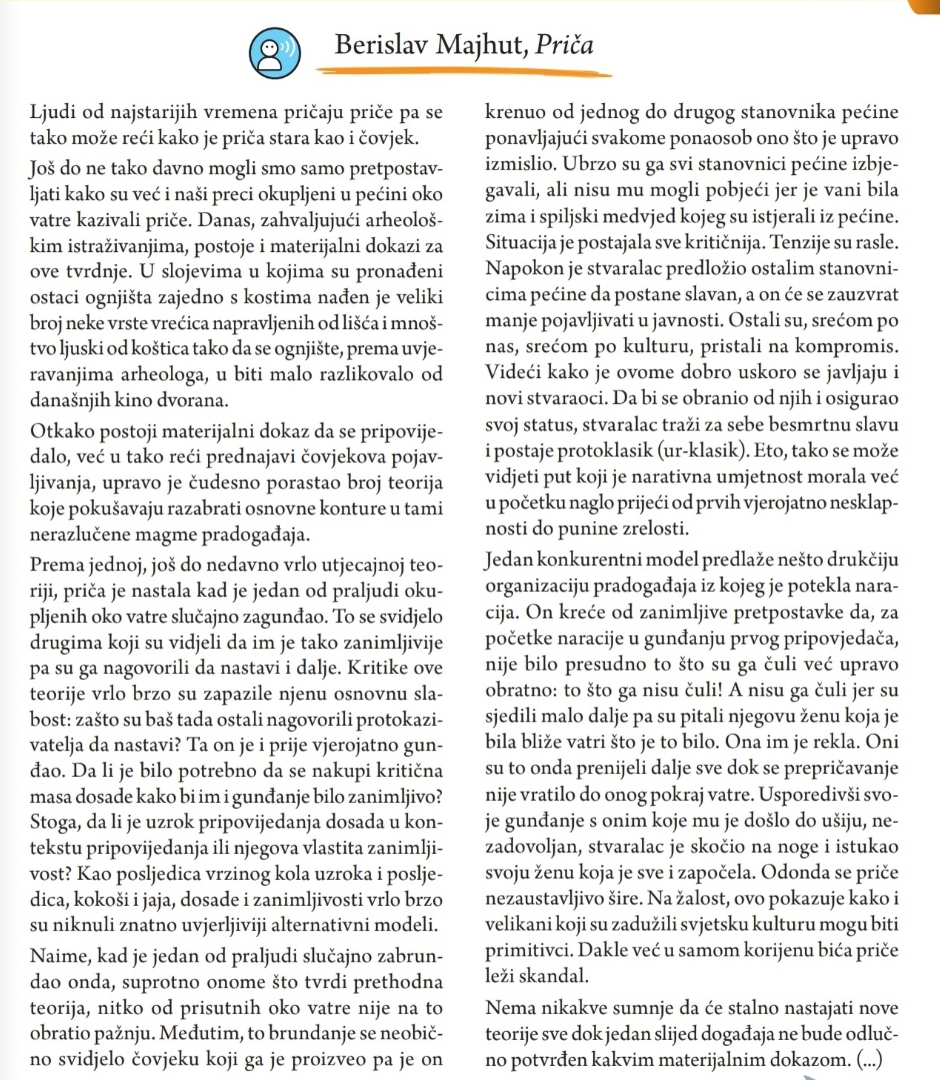 Smjernice za pisanje sažetka Pročitajte zadani tekst. Sažmite polazni tekst svojim riječima tako da: · navedete opće podatke o polaznome tekstu · odredite namjenu i temu teksta · navedete osnovne misli teksta i pojedinosti koje ih podupiru · odredite autorov stav o temi.